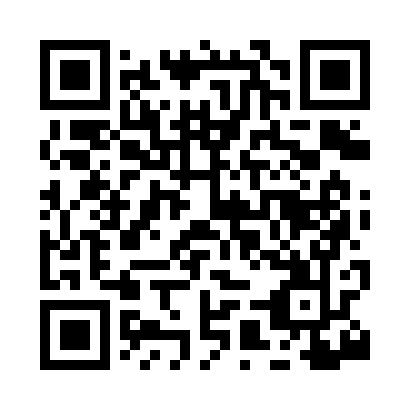 Prayer times for Bunkley, Mississippi, USAMon 1 Jul 2024 - Wed 31 Jul 2024High Latitude Method: Angle Based RulePrayer Calculation Method: Islamic Society of North AmericaAsar Calculation Method: ShafiPrayer times provided by https://www.salahtimes.comDateDayFajrSunriseDhuhrAsrMaghribIsha1Mon4:446:031:084:478:129:322Tue4:446:041:084:478:129:323Wed4:456:041:084:478:129:324Thu4:456:051:094:488:129:325Fri4:466:051:094:488:129:316Sat4:466:061:094:488:129:317Sun4:476:061:094:488:129:318Mon4:486:071:094:488:129:309Tue4:486:071:094:488:119:3010Wed4:496:081:094:498:119:3011Thu4:506:081:104:498:119:2912Fri4:506:091:104:498:109:2913Sat4:516:091:104:498:109:2814Sun4:526:101:104:498:109:2815Mon4:536:101:104:498:099:2716Tue4:536:111:104:498:099:2717Wed4:546:121:104:508:099:2618Thu4:556:121:104:508:089:2519Fri4:566:131:104:508:089:2520Sat4:566:131:104:508:079:2421Sun4:576:141:104:508:079:2322Mon4:586:151:104:508:069:2223Tue4:596:151:114:508:059:2224Wed5:006:161:114:508:059:2125Thu5:016:161:114:508:049:2026Fri5:016:171:114:508:049:1927Sat5:026:181:114:508:039:1828Sun5:036:181:104:508:029:1729Mon5:046:191:104:508:029:1630Tue5:056:201:104:508:019:1631Wed5:066:201:104:508:009:15